CWRA Board Application Form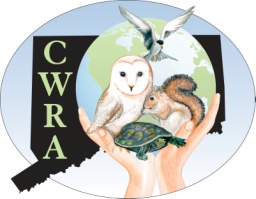 Please fill out this form in its entirety if you wish to be considered for a position on the CWRA Board of Directors. Consideration will be given to any member in good standing. All Board positions are 2 years in duration. The upcoming term is January 2022 through December 2024. Please return this form to the address below by December 12, 2022.Name: _____________________________________Address: ___________________________________City ______________________________    State: ______ Zip _________________Home phone: _______________________	Cell phone: ______________________Fax: ____________________________    	Email: __________________________Occupation: ______________________Are you a CWRA member? ______YES ______ NOPermits: (check what applies)___ State rehabilitator appointment	____ Federal permitBoard position you are interested in: ____President 	 ____ Vice Pres.   ____Treasurer___ Secretary	____Board member QUESTIONS:1) Please give a brief summary of your rehabilitation and /or other relevant experience. Include the year you began rehabilitating wildlife:2) What are your reasons/goals for being on the CWRA Board of Directors?OVER3) What skills or expertise would you be bringing to the CWRA?4) What would you like to see the CWRA accomplish, short-term and long-term?5) Relevant references: Please give the names, addresses and phone numbers of 2-3 references: I hereby apply for a volunteer position on the Board of Directors of the Connecticut Wildlife Rehabilitators Association. If elected, or appointed, I will abide by all stated CWRA policies and procedures. I am not a board member of any organization that could present a conflict of interest. I understand the information I have provided is not considered confidential and may be used on board election ballots, grant applications or official CWRA documents.Applicant Signature ______________________________ Date ____________Printed name ___________________________________Please return this form no later than December 12, 2022, to one of the following addresses:cwrawildlife999@gmail.comor     CWRA Nominations CommitteePO Box 3643 Amity StationWoodbridge CT 06524Thank you for your interest in CWRA! We will be contacting you shortly. 